опросный лист НА ПРОЕКТИРОВАНИЕ И ИЗГОТОВЛЕНИЕ 
НАСОСНОЙ СТАНЦИИДанные о клиенте: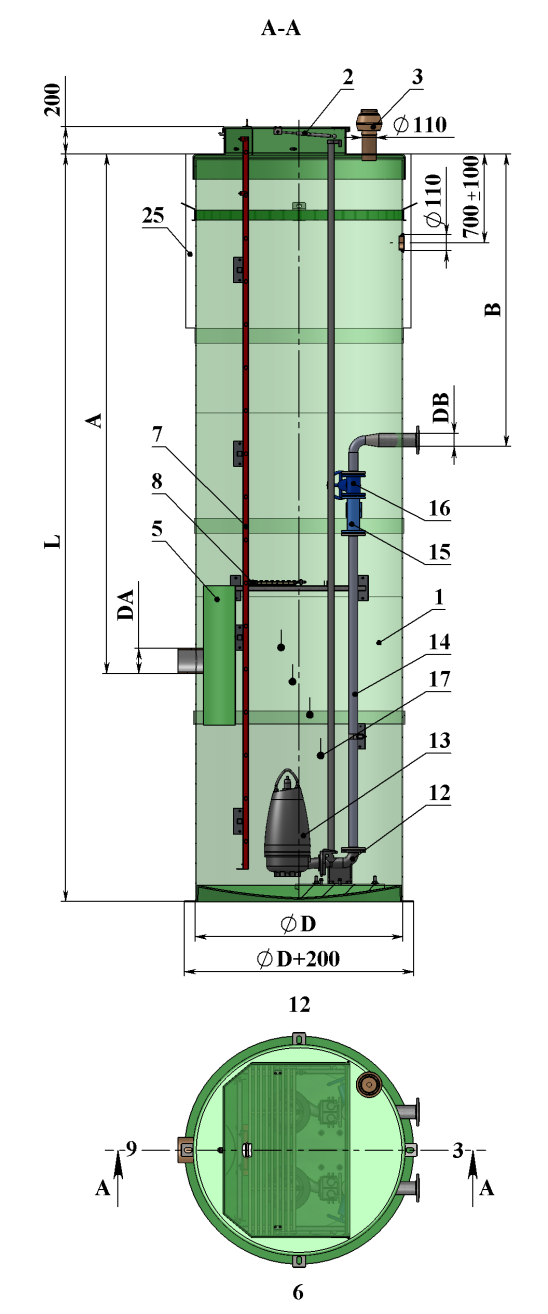 Наименование организации:Наименование организации:ФИО:ФИО:Должность:Должность:Электронная почта:Телефон:1. Характер территории1. Характер территориипредприятие, складской комплекс, поселок, дом и т.п.2. Предполагаемый размер насосной станции2. Предполагаемый размер насосной станцииДиаметр (D), ммГлубина корпуса (L), мм3. Параметры патрубков3. Параметры патрубков3. Параметры патрубковПодводящего трубопроводаПодводящего трубопроводаПодводящего трубопроводаГлубина залегания подводящего трубопровода, А мм.Проходной (внутренний) диаметр подводящего трубопровода, DА, мм.Направление подводящего трубопровода, в часах.Количество подводящих трубопроводов, шт.Материал подводящего трубопроводаПредполагаемый тип соединения подводящего трубопровода с КНС (фланец, муфта, раструб и т.д.)Напорного трубопроводаНапорного трубопроводаНапорного трубопроводаГлубина залегания напорного трубопровода, В мм.Глубина залегания напорного трубопровода, В мм.Проходной (внутренний) диаметр напорного трубопровода, DВ, мм.Проходной (внутренний) диаметр напорного трубопровода, DВ, мм.Направление напорного трубопровода, в часах.Направление напорного трубопровода, в часах.Количество напорных трубопроводов, шт.Количество напорных трубопроводов, шт.Материал напорного трубопроводаМатериал напорного трубопровода4. Параметры для насосного оборудования4. Параметры для насосного оборудования4. Параметры для насосного оборудованияМаксимальный приток сточных вод, м3/час.Расчетный напор на выходе из КНС, м.Длина напорного трубопровода, м.Разность геодезических высот начала и конца напорного трубопровода, м.Количество насосов:рабочихКоличество насосов:резервныхКоличество насосов:запасных на складВид стоков: 
(напротив необходимого поставить галочку)хоз-бытВид стоков: 
(напротив необходимого поставить галочку)дождевыеВид стоков: 
(напротив необходимого поставить галочку)производственныеВзрывозащищенность насосов5. Тип грунта5. Тип грунтагрунт плотностью не более 2100 кг/м3 (супесь, суглинок) с возможностью разделки стенок котлована под углом 45° и замещения грунта строительным пескомгрунт плотностью свыше более 2100кг/ м3 (глина) без возможности разделки стенок котлована под углом 45°нестабильный грунт с необходимостью применения специальных мер по укреплению стенок котлована6. Стандартная комплектация6. Стандартная комплектация6. Стандартная комплектация6. Стандартная комплектация6. Стандартная комплектация6. Стандартная комплектация№НаименованиеМатериал/МаркаРазмерКол-воПоставщик 1Корпус КНСПНДD;L12Крышка на газовых амортизаторахПНДD13Вентиляция (колпак-дефлектор)ПВХ11014Ввод кабелей (манжета +заглушка)Резина, ПВХ11015Гаситель напораПНД---1НПО «СПб Актив»6КорзинаПНД---НПО «СПб Актив»7ЛестницаалюминийL7НПО «СПб Актив»8НастилПНД---НПО «СПб Актив»9Направляющие насосовStZn----210Анкер + БашмакStZn+ СПD/20011Упаковка (ложемент; трос-лента)--------112Пьедестал (АТМ, кронштейн, скоба)----13Насос----14Напорный трубопровод15Клапан обратный шаровый16Задвижка клиновая17Датчик поплавковый ПП----7. Дополнительные опции7. Дополнительные опции7. Дополнительные опции7. Дополнительные опции7. Дополнительные опции7. Дополнительные опции№НаименованиеМатериал/МаркаРазмерКол-воПоставщик 18Ответный фланец 
(для вых. патрубка)19Задвижка шиберная 
(на вх. патрубок)20Измельчитель  (Дробилка)21Расходомер22Манометр  (датчик давления)23Газоанализатор24Вентилятор 
(принудительная вентиляция)25Утепление26Мешалка27Взмучиватель осадка28Демонтажные вставки29Шкаф управления30Вибровставка31Освещение в КНС32Металлорукав33Колодец с задвижкой перед КНС34Колодец с арматурой после КНС35Павильон с талью